TRABAJO 1º FPbásica 29 ABRIL1º DIVISIÓN DE MONOMIOSTEORÍA: https://youtu.be/LdzyooK7qEw  (MULTIPLICACIÓN Y DIVISIÓN)REALIZA EL SIGUIENTE EJERCICIO DE DIVISIÓN DE MONOMIOS: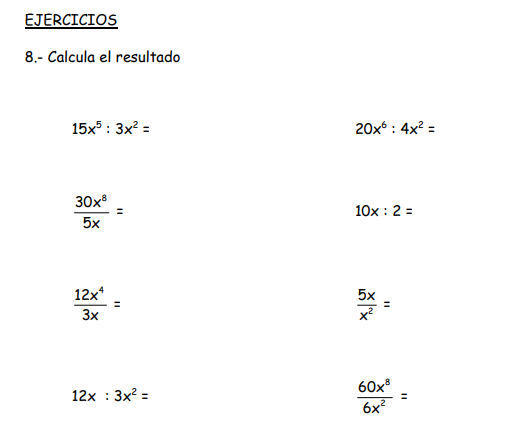 2º SOLUCIÓN A LOS EJERCICIOS PROPUESTOS EL 28 DE ABRIL:6X2                                                  6X3                                                       20X614X7                                                24X6                                                      6X15X5 / 2                                         8X5 / 15                                               10X / 7